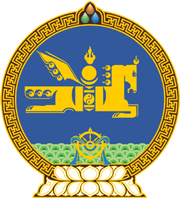 МОНГОЛ УЛСЫН ХУУЛЬ2024 оны 01 сарын 17 өдөр                                                                  Төрийн ордон, Улаанбаатар хот      ТӨРИЙН БОЛОН ОРОН НУТГИЙН      ӨМЧИЙН ХӨРӨНГӨӨР БАРАА, АЖИЛ,      ҮЙЛЧИЛГЭЭ ХУДАЛДАН АВАХ ТУХАЙ      ХУУЛЬД НЭМЭЛТ ОРУУЛАХ ТУХАЙ1 дүгээр зүйл.Төрийн болон орон нутгийн өмчийн хөрөнгөөр бараа, ажил, үйлчилгээ худалдан авах тухай хуулийн 7 дугаар зүйлд доор дурдсан агуулгатай 7.1.10 дахь заалт нэмсүгэй:“7.1.10.Хүүхэд хамгааллын тухай хуулийн 30.4-т заасан хүүхэд хамгааллын бодлого батлаагүй хуулийн этгээд.”	2 дугаар зүйл.Энэ хуулийг Хүүхэд хамгааллын тухай хууль /Шинэчилсэн найруулга/ хүчин төгөлдөр болсон өдрөөс эхлэн дагаж мөрдөнө.		МОНГОЛ УЛСЫН 		ИХ ХУРЛЫН ДАРГА 				Г.ЗАНДАНШАТАР 